Муниципальное образование городской округ город Торжок Тверской областиТоржокская городская ДумаР Е Ш Е Н И ЕОб условиях приватизациимуниципального имуществаРуководствуясь Федеральным законом от 21.12.2001 № 178-ФЗ 
«О приватизации государственного и муниципального имущества», Положением   о порядке и условиях приватизации муниципального имущества муниципального образования город Торжок, утвержденным решением Торжокской городской Думы от 28.10.2014 № 271, Прогнозным планом (программой) приватизации имущества, находящегося в муниципальной собственности муниципального образования городской округ город Торжок Тверской области, на 2022 - 2024 годы, утвержденным решением Торжокской городской Думы от 25.11.2021 № 77 
(в редакции решений Торжокской городской Думы от 28.01.2022 № 94, 
от 07.04.2022 № 106 и от 16.06.2022 № 116), Торжокская городская Дума 
решила: 1. Утвердить условия приватизации муниципального имущества, находящегося в собственности муниципального образования городской округ город Торжок Тверской области, согласно приложениям 1 и 2 к настоящему Решению.2. Комитету по управлению имуществом города Торжка (Соловьева Т.М.):2.1. организовать подготовку документов, связанных с приватизацией объекта недвижимого имущества, указанного в приложении 1 к настоящему Решению;2.2. внести необходимые сведения в реестр муниципального имущества муниципального образования городской округ город Торжок Тверской области после государственной регистрации перехода права собственности                            на приватизированный объект.3. Настоящее Решение вступает в силу со дня его подписания и подлежит официальному опубликованию, а также размещению в свободном доступе               на официальных сайтах администрации города Торжка и Торжокской городской Думы в информационно-телекоммуникационной сети Интернет.Председатель Торжокской городской Думы			         С.А. ДорогушВрио Главы города Торжка                                                                     С.В. КулагинПриложение 1Утверждены решением Торжокской городской Думыот 25.08.2022 № 126Условия приватизации муниципального имуществаНаименование имущества: учебный корпус № 1 площадью 1413,4 кв.м, с кадастровым номером 69:47:0110103:24; учебный корпус № 2 площадью 529 кв.м, кадастровый номер 69:47:0110103:25; учебный корпус № 3 площадью 94,9 кв.м, кадастровый номер 69:47:0110103:23; мастерская площадью 368,4 кв.м, кадастровый номер 69:47:0110103:22; земельный участок, площадью 22706 кв.м, кадастровый номер 69:47:0110103:8.Имущество принадлежит на праве собственности муниципальному образованию городской округ город Торжок Тверской области.Местонахождение: Тверская обл., г. Торжок, Ленинградское шоссе, д. 24.Обременения: права третьих лиц отсутствуют.Способ приватизации: аукцион, открытый по составу участников и по форме подачи предложений о цене, в соответствии с Федеральным законом от 21.12.2001 № 178-ФЗ «О приватизации государственного и муниципального имущества».Начальная цена: определена на основании отчета об определении рыночной стоимости, составленного в соответствии с законодательством об оценочной деятельности, и составляет:13 815 588 (Тринадцать миллионов восемьсот пятнадцать  тысяч пятьсот восемьдесят восемь) рублей (без  учета НДС – 20%), в том числе:нежилые здания – 8 093 688 (Восемь  миллионов девяносто три  тысячи шестьсот восемьдесят восемь) рублей 00 копеек (без  учета НДС – 20%), земельный участок площадью 22706 кв.м с кадастровым номером 69:47:0110103:8 – 5 721 900 (Пять миллионов семьсот двадцать одна тысяча девятьсот)  рублей (НДС не облагается).Величина повышения начальной цены («шаг аукциона»): 5 % от начальной цены объекта – 690 779,4 (Шестьсот девяносто тысяч семьсот семьдесят девять ) рублей 40 копеек.Способ оплаты: единовременный платеж.Приложение 2Утверждены решением Торжокской городской Думыот 25.08.2021 № 126Условия приватизации муниципального имуществаНаименование имущества: нежилое здание с земельным участком.Нежилое здание площадью 2751,3 кв.м, кадастровый номер 69:47:0130205:64, количество этажей 4, год постройки здания 1969. Здание принадлежит на праве собственности муниципальному образованию город Торжок. Земельный участок: категория земель - земли населенных пунктов, разрешенное использование: для производственной деятельности, площадь 
2561 кв.м, кадастровый номер 69:47:0130204:320. Земельный участок принадлежит на праве собственности муниципальному образованию город Торжок. Местонахождение: Россия, Тверская область, город Торжок, 
пер. 3-й Бакунина, д. 4.Обременения: права третьих лиц отсутствуют.Способ приватизации: аукцион, открытый по составу участников и по форме подачи предложений о цене, в соответствии с Федеральным законом 
от 21.12.2001 № 178-ФЗ «О приватизации государственного и муниципального имущества».Начальная цена: определена на основании отчета об оценке, составленного в соответствии с законодательством об оценочной деятельности:Без учета стоимости НДС (20%) – 14 550 970 (Четырнадцать миллионов пятьсот пятьдесят тысяч девятьсот семьдесят) рублей 00 копеек, в том числе:- нежилое здание без учета стоимости НДС (20%) – 10 980 940 (Десять миллионов девятьсот восемьдесят тысяч девятьсот сорок) рублей 00 копеек, земельный участок – 3 570 030 (Три миллиона пятьсот семьдесят тысяч тридцать) рублей (НДС не облагается). Величина повышения начальной цены («шаг аукциона»): 5% от начальной цены объекта – 727 548 (Семьсот двадцать семь тысяч пятьсот сорок восемь) рублей 50 копеек.Способ оплаты: единовременный платеж.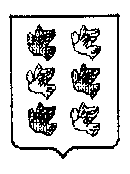 25.08.2022                                                  № 126